Wotton-under-Edge Town Council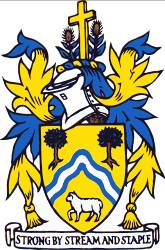 WOTTON-UNDER-EDGE TOWN COUNCIL MEETING MONDAY 19TH OCTOBER 2020 AT 7PMCouncillors - You are summoned to attend a remote meeting of the Town Council on Monday 19th October 2020 at 7pmThis meeting will be held on-line using Microsoft Teams software using the link below.  Join this meetingPublic are Welcome to attend this remote meeting and must advise the Clerk of any questions in advance of the meeting.							S Bailey Town Clerk, 13th October 2020AGENDATo receive Apologies for absence To receive Declarations of Interest/Dispensations now or as soon as known.3.	Public Forum4.	To receive reports from County Councillor and District Councillor.5.	To approve Minutes of the Council Meeting of 21st September 2020.6.	Chairman’s AnnouncementsTo receive report from the Chairman.7.	AccountsTo consider whether to upgrade workshop lights; if so, to decide which option.*To decide whether to offer refunds for the return of purchased plots in cemetery; if so, to decide sums to offer.*Budget 2020/21 – To note report*To approve September accounts for payment*8.	Completion of External Audit for the Year Ended 31st March 2020To note receipt of the completion of the External Audit for the Accounts year ending 31st March 2020 with no issues raised.*9.	Marchesi Walk Poplar Tree To receive and consider consultant report and findings and decide what action is required; and consider if CAVAT report is also required before a final decision is made.*10.	TreesTo consider appointing a volunteer tree warden in view of offer received. *To note Knapp Field tree planting is scheduled for Sunday 29th November, 10.30am – 12.30pm.  All assistance welcome.11.	Christmas TreesTo consider contribution to Christmas trees in the main shopping streets of Wotton (Cllr R Hale).12.	Mount Pleasant Parking	To consider whether to proceed with the feasibility study in light of potential project costs.*13.	Resignation	To note resignation of Mr Church, leaving three Councillor vacancies to be filled. 14.	Good Deeds Section: Thanks to Volunteers To acknowledge recent volunteer work for the benefit of the town/community.15.	Clerk’s Report *16.	CorrespondenceTo note letter of thanks for repairs made to the wall above the Garden of Remembrance at St Mary’s Churchyard.To note receipt of pre-application advice for land at Hill Road and consider next steps.*To note email complaint from a trader regarding the increased frequency of traffic wardens in the town and the negative effect it is having on business.Brochures/Newsletters for information only:  None 17. 	Brief reports from CouncillorsFootpaths Committee, Special Purposes Committee, Allotments Committee, Wotton Youth Partnership, Town Regeneration, Sports Foundation, Wotton Pool, Heritage Centre and any other meetings attended.18.	Town Affairs – very brief comments from Members or items for future agendasMembers are reminded that the Council has a general duty to consider the following matters in the exercise of any of its functions: Equal Opportunities (race, gender, sexual orientation, marital status and any disability), Crime and Disorder, Biodiversity, Health & Safety and Human Rights. Useful Numbers Highways Maintenance – Freephone 08000 514514Highways & Streetlighting email – highways@gloucestershire.gov.uk Non-urgent Police calls – 101Clerk to the Council:  Ms S BaileyCouncil Offices, Civic Centre, 2 Gloucester Street, Wotton-under-Edge, GL12 7DNTel: 01453 843210   Email: clerk@wotton-under-edge.comWebsite: www.wotton-under-edge.comOffice Hours: Monday, Wednesday, Friday 9am to 12.30pm.  Wotton-under-Edge Town Trust Reg Charity No.203466